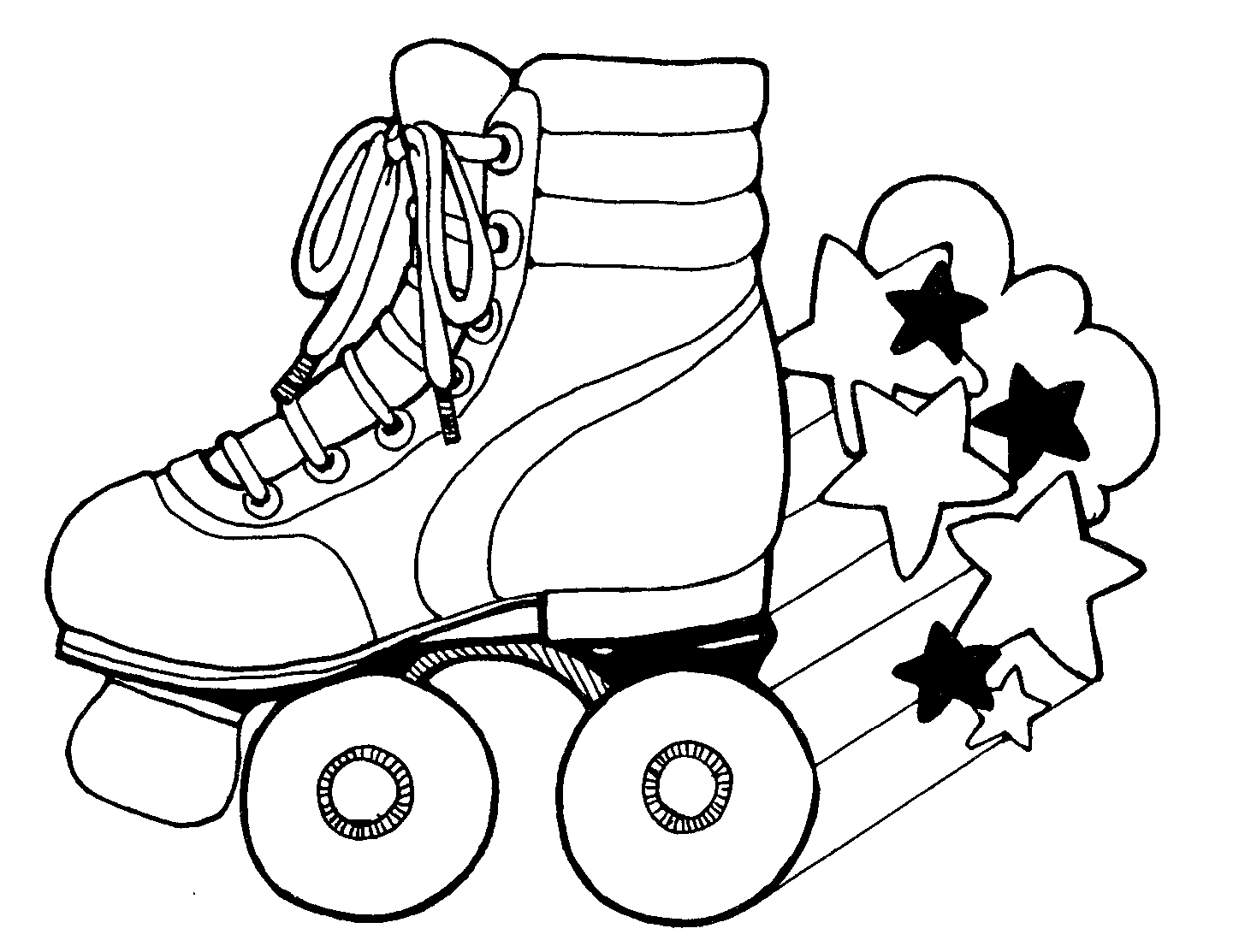 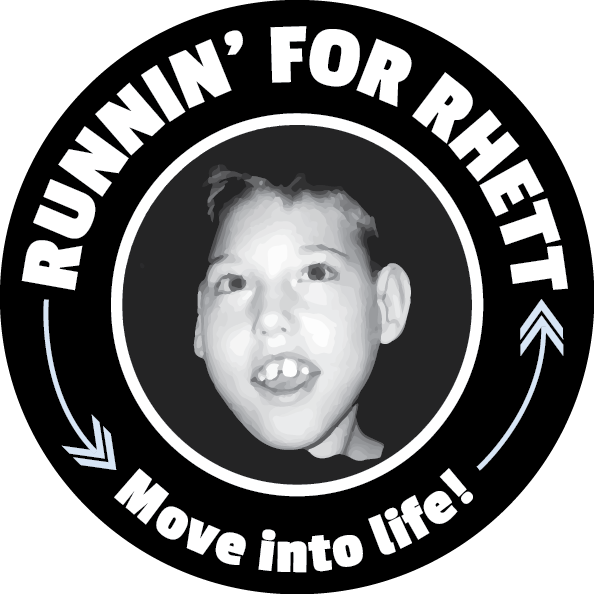 Join us for our Rollin’ for Rhett celebration!Who: Youth Fitness Program participants and their familiesWhat: Skating and celebrating completing the Run Because You Can 5KWhere: The Rink, 2900 Bradshaw Road, Sacramento, CA 95827When: Monday, May 6th, 6-8 pmFree for all Youth Fitness Program participants and family members!!!$5.00 donation (tax deductible) would be appreciated, but is not necessary.Wear your R4R shirt and/or race medal to get a raffle ticket for prizes!!!The Rink concession stand will be open offering food items such as hotdog for $3.50a slice of pizza, pretzel with cheese, or nachos for $4.00Family Special (a whole pizza and a pitcher of soda) for $22.00.Join us for our Rollin’ for Rhett celebration!Who: Youth Fitness Program participants and their familiesWhat: Skating and celebrating completing the Run Because You Can 5KWhere: The Rink, 2900 Bradshaw Road, Sacramento, CA 95827When: Monday, May 6th, 6-8 pmFree for all Youth Fitness Program participants and family members!!!$5.00 donation (tax deductible) would be appreciated, but is not necessary.Wear your R4R shirt and/or race medal to get a raffle ticket for prizes!!!The Rink concession stand will be open offering food items such as hotdog for $3.50a slice of pizza, pretzel with cheese, or nachos for $4.00Family Special (a whole pizza and a pitcher of soda) for $22.00.